Контрольная работа по химии за первое полугодие в 9 классе Вариант 1A1   Вещество,  которое в водном растворе  диссоцирует  на ионы:а) (NH4)2SO4;6) Саэ(РО4)2; в) СаСОэ;г) СаЅіОэ;A2 Сравнению химической реакцииHiSO4 + 2NaOH ---• Na ЅО4 + 2HiOсоответствует сокращенное ионное уравнение: а)  Н° + OH-    = НЛО6) NAOH = Na° + OH- В) НзЅО4'	Н°  + ЅО4" г)  HSO4‘'	Н°  + ЅО4"АЗ Степень окисления серы в сернистой кислоте;а)  -2;6)  +6;в) +4;г)  0.A4 Cepa и кислород по строению атома сходны:а)   зарядом ядра;6) количеством заполненных энергетических уровней;в) количеством электронов на внешнем энергетическом уровне; г) не завершенностью внешнего энергетического уровня.A5 Массовая доля серы в серной кислоте равна:A8 Степень окисления  -3 азот проявляет в соединенииа) NзОэ;6) HNOз; в) NFз,г) NH4C1A9 Аммиак не вступает во взаимодействие с:а)  кислородом;6) водородом;в) соляной кислотой; г) водой;)А10	Оксид серы (IV) способен реагировать са) НЛО6) CCВ)    Н ЗРО4г) ЅОз.B1. В цепи превращения HIS => S => А => ЅОэ => NaзSO4. Вещество А  	B2. При взаимодействии 100 г сульфита натрия с раствором соляной кислоты образуется сернистый газ при (н.у) объемом 	л.ВЗ. В сокращенном ионном уравнении 2H+ + ? = COi1 + НЛО пропущена формула иона, название и формула которого  	B4. При взаимодействии цинка с концентрированной серной кислотой получится   	B5 Остановите  соответствие:а) 16,33%;6)  32,65 %;в) 39,02 %;г)  98%.)A6 . Формула нитрита магния:а)  Mg(NOэ) ;Исходные  веществаKNOз --+NH4NOз ——•Cu(NOз) + КОН ---•Zn(NO3)2 +HiSO4П  од  кты	еакции А) Nз + Оз + НЛОБ)  HNO3 + ZПSO4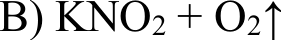 Г)  ZПSO4 +HзД) Cu(OH) + KNOз6) Mg(NOз)з; в) MgзN2;°) Мп(NОз)з.A7   Разбавленная  серная  кислота не взаимодействует::а) NaOH;6) Mg; в) BaClз г) Hg:.C1. Какой объем оксид серы (VI) получили из оксида серы (IV) объемом 20 л, содержащего 20% примесей?C2. Используя метод электронного баланса, в уравнении реакцииHзSO4 (конц)+ С => ЅОз + СОН + НЛОРасставьте коэффициенты  и укажите окислитель  и  восстановитель.Контрольная  работа  по химии  за первое полугодиеВариант 2A1 Вещество, которое в водном растворе не диссоциирует  на ионы,  - это: а) NaNOз;б) Ш;в)  NH4NOз;г)  BaSO4;A2 Сокращенное ионное уравнениеAl"' + ЗОН- = Al(OH)зсоответствует уравнению химической реакции а)  АlзОз  + ЗНзЅО4 '	All(SO4)3 + ЗНзО;б)  Al(NOз)з   +  ЗКОН  = Al(OH)з + ЗКNОзОв)  Al(OH)з  +  3HCl  = AlClз + ЗНзО;г)  AlClз  +  3AgNOз  = AgCl + Al(NOз)з;АЗ Степень окисления  азота в азотной кислоте равна; а) +5;б) 0;в) -3;г)  -4;A4 Cepa и кислород  по строению атома различаются: а)   зарядом ядра;б)    количеством  заполненных  энергетических уровней;A8 Кислород проявляет положительную  степень окисления  в соединении: а) ЅОз;б) CuO;в) OFз;г) НЛО:A9 Сероводород  не взаимодействует: а)  с кислородом;б)  с водородом;в)  с хлоридом  меди; г)  с нитратом свинца;А10	Оксид  азота (IV) взаимодействует; а)  с водой   при наличии кислорода;б) с кислородом; в)  с водородом;г)  с серной кислотой;B1. В цепи превращения S => ЅОз => ЅОз => А => BaSO4. Вещество А  	B2. При взаимодействии 50 г сульфита кальция с раствором серной кислоты образуется  сернистый газ при  (н.у) объемом 	л.ВЗ. В сокращенном ионном уравнении 2H+ + ? = ЅОз1 + НЛО пропущена формула  иона, название   и формула которого 	B4.    При взаимодействии гидроксида  меди (II) с серной  кислотой получитсяв)   количеством   электронов  на внешнем  энергетическом уровне;	 	г)    не  завершенностью внешнего  энергетического уровня.A5 Массовая доля азота в нитрате натрия равна а) 33%б) 16,5%в)  8,2%г)  49%B5. Остановите соответствие:Исходные  веществаMg — НзЅО4MgO + НзЅО4Cu(OH)з + НзЅО4MgCOз +H2SO4П од кты	еакцииА) CuSO4 + НЛОБ) MgSO4 + НЛО + СОН В)  MgSO4 + ИзГ) CuO + НЛО + ЅОзA6   Формула  сульфита кальция:а)  CaSO4;б)   CaS; в) СаЅОз;г) СаЅзОз;.A7 Азотная кислота не взаимодействует: а)  с оксидом  углерода (IV);б) с оксидом меди (II); в)  с карбонатом калия;г)  с гидроксидом железа;Д) MgSO4 + НЛОC2. Какой объем воздуха потребуется на получение оксида серы (VI)объемом  10 л из  оксида  серы (IV).C2.  Используя  метод  электронного  баланса,  в уравнении реакцииSO  + Із + НзО=> Н ЅО4 + HIРасставьте коэффициенты методом электронного баланса и укажите окислитель  и восстановитель.